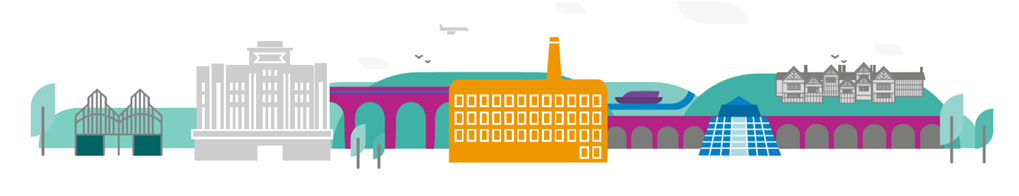 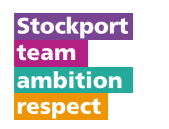 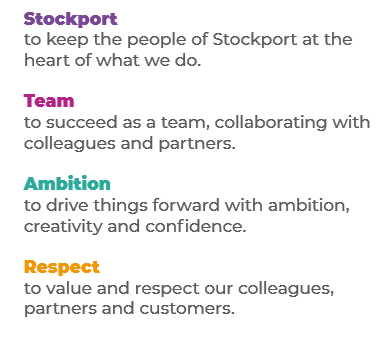 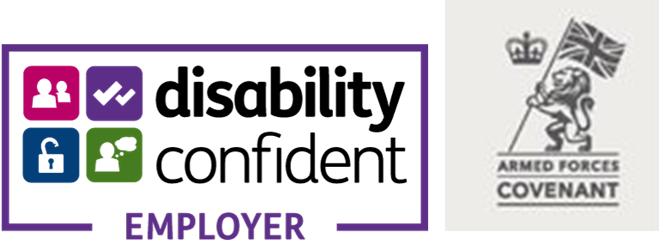 Main Purpose of the JobAdministration of the finances of vulnerable people who are receiving social care services and lack the mental capacity to deal with their own financial affairs. To manage a caseload of DWP Appointeeship and Court of Protection cases.To develop and maintain financial plans to meet the needs of the client.To ensure that the client’s finances are safeguarded, administered appropriately and in the clients’ best interest.To liaise with professionals, including the Office of the Public Guardian, Department of Work and Pensions and Adult Social Care to resolve queries and problemsKey Responsibilities1.To have a detailed knowledge of the regulations required to deliver Revenues and Benefits services.  2. To manage and maintain customer records. 3. To deliver billing, recovery, assessment and Client Support functions.Additional duties1. Customer ServicesTo respond in a positive manner to enquiries from customer contact, by phone, letter, email, or in person.Accurately evaluate the nature of customer enquiries and determine the appropriate action to be taken. To identify problems, generate solutions handle difficult or potentially aggressive situations appropriately. To be proactive in making direct contact with customers to discuss:Payment and recovery on accountsApplications and assessment for help with Support, Benefits, Discounts and Exemptions.  To take telephone payments.    2.Technical KnowledgeTo request, collate, check and verify all relevant information necessary to manage Revenue and Benefit Services   To attend Court to provide support with recovery proceedings. To identify potentially fraudulent information and refer for appropriate action.   3. Manage Customer records  Duties will include :Maintenance of customer databases. Changing liability in response to changes in address Assessment of discounts, exemptions and benefits.   Processing refunds and write-offs. Taking recovery action when account not paid.   Maintenance of Revenues and Benefits Databases. Interrogation and updating of Customer records.    To apply a practical knowledge of Regulations and ICT Systems and Procedures to administer Revenues and Benefits services.  To create and action a range of system reports.  Analysis of statistical data and reporting. To report errors where identified. To provide advice and support on technical /legislative matters to colleagues.    4.LiaisonTo consult with other Council sections and outside agencies, maintain good communications and ensure prompt and efficient passage of information.5. General To ensure all actions comply with Data Protection Act.To actively participate in reviewing working procedures and make recommendations for improvements and assist in the implementation of improvements.  To attend and  contribute in a positive manner at appropriate meetingsTo adhere to Corporate policies and procedures where relevant To assist in the support and development of other staff To report errors where identified.Additional InformationThe responsibilities set out in this document, in the advert and any additional information are intended to provide a flavour of the work you will carry out. It is not possible to include everything you will be asked to undertake, and we expect all colleagues to work flexibly according to business needs and to enhance your own development. Your skills, abilities and training needs will be taken into account and discussed with you when any significant changes to your role are needed. In line with our flexible approach you may be required to work from home for a proportion of your time or from any of the Council's sites across the borough.The Council is an inclusive employer and holds the Disability Confident and Armed Forces Covenant accreditations. If you have a disability, we will support you by implementing reasonable adjustments to enable you to perform your role.About YouPlease use your application to tell us how well you meet the criteria listed below as these are the key skills, experience, technical expertise and qualifications needed to be successful in the role. We will then use all the information you provide in your application to help us decide whether you are shortlisted for interview. Any interview questions or additional assessments such as tests or presentations may also be broadly based on these criteria:Ability to work accurately and to strict deadlines with good attention to detail.Effective organisational skillsExperience of analysing data and information to inform solutions and identify inaccuracies.Effective interpersonal skills, working with colleagues to achieve positive outcomesEffective oral, written and presentational communication skills  Experience of supporting teams to deal with challenges in a responsive and constructive way  Experience of working flexibly across teams to implement changeTo work to the Council’s values and behaviours by:Keeping the people of Stockport at the heart of what we doSucceeding as a team, collaborating with colleagues and partnersDriving things forward with ambition, creativity and confidence.Showing value and respect to our colleagues, partners and customers.Role: Service Area:Directorate:Salary Grade: